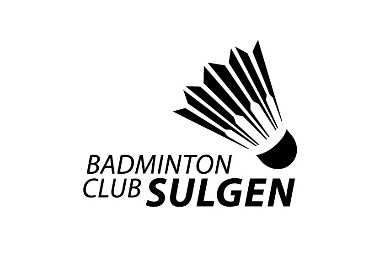 Name:	____________________________________		Datum:____________Vorname:	____________________________________
Strasse:	____________________________________
PLZ/Ort:	____________________________________Verwendungszweck:_______________________________________________________________________

_______________________________________________________________________

_______________________________________________________________________

_______________________________________________________________________Betrag:CHF ________________Bezahlung auf Konto 		Bezahlung Bar 	 		Bezahlung EC 

Bank:		____________________________________

IBAN:		____________________________________

PC/Kto:	____________________________________Bitte (wenn vorhanden) Belege diesem Dokument beilegen. Rückseite kann auch verwendet werden.Per Post oder per Mail an Neukomm Marion | Kassier BC Sulgen.